VIETNAM – Ben Tre – Mekong Home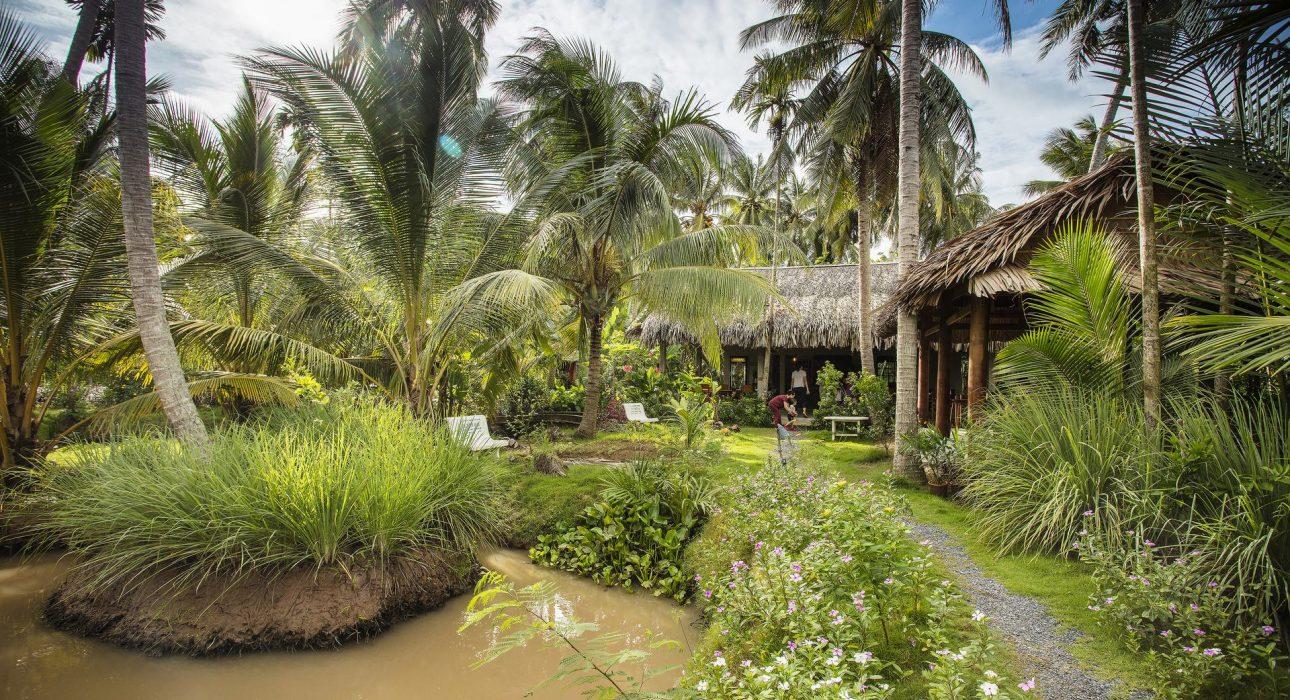 Over ViewThemeClassicCountry - CityVietnam - Ben TreMarket segmentThematic LeisureOfficial categoryHomestayEasia categoryHomestayTotal number of rooms10Price level$$DescriptionLocated on the stretch of Ham Luong River in Ben Tre, Mekong Home’s accommodation designed as a rural house, all rooms have private balconies and large windows overlooking a lush garden. Rooms have air conditioning, ensuite bathroom, mosquito net, hammock,…With free bicycles at your disposal, you can slowly stroll on impressive small paths shaded by palm trees, along the lazy channels, and through fruit gardens in which some typically hidden houses of the neighbors are always willing to welcome you to the beautiful country.Selling pointsQuiet place and near the river.Spacious and comfortable rooms.Friendly and helpful staff.A swimming pool and spa are available.SustainabilitySupplier ActionsProtection of EnvironmentTime & TransportationRoomsEasia's recommend room typeMekong Home offers spacious rooms with comfortable facilities such as air conditioning, a private entrance, a terrace with lake views as well as a private bathroom boasting a walk-in shower. The hotel provides 3 types of rooms that suite for couple, friends and families:Double room: (6 rooms, sized 38m2)Twin room: (2 rooms, sized 38m2)Triple room: (2 rooms, sized 38m2)Room configurationConnecting roomsNoExtra bed0.8m x 1.9m (Total: 02 extra beds)King bed1.8m x 2.0mTwin beds1.2m x 2.0mServices & FacilitiesServices24 hour reception, 24h security service, Air ticket Reservation, Airport transfer, Bicycle Rental, Boat rental, Boat Transfer from/to, Buffet Breakfast, Car rental, Children Activities, Complimentary bottle of water, Complimentary fresh towel, Concierge service, Cooking Lesson, Credit Card payment, Currency exchange, Cycling, Fishing, In-house English speaking tour guide, Massage, Picnic boxes, Private event, partying, Spa, Swimming Pool, Tour desk, Wake-up service, Welcome fruits in room upon arrival, Wi-fi FreeFacilitiesAir Conditioning, Bar, BBQ Facility, Bicycle, Family Room, Fan, Free private parking, Garden, Gift Shop, Hair Dryer, Internet, Massage room, Meeting room, Outdoor swimming pool, Restaurant, Shower With Hot Water, Smoking Area, Terrace, UmbrellaRestaurant informationName: Mekong HomeCapacity: 20Opening Hours: 06:00 – 22:00Type of Cuisine: Traditional Vietnamese CuisineName: Mekong Home outdoor terraceCapacity: 30Opening Hours: 06:00 – 22:00Type of Cuisine: Traditional Vietnamese CuisinePhotosHotel Photos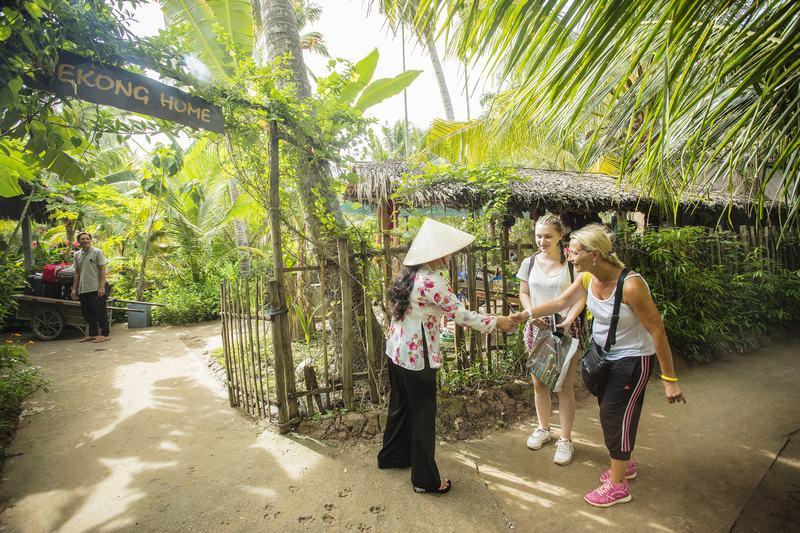 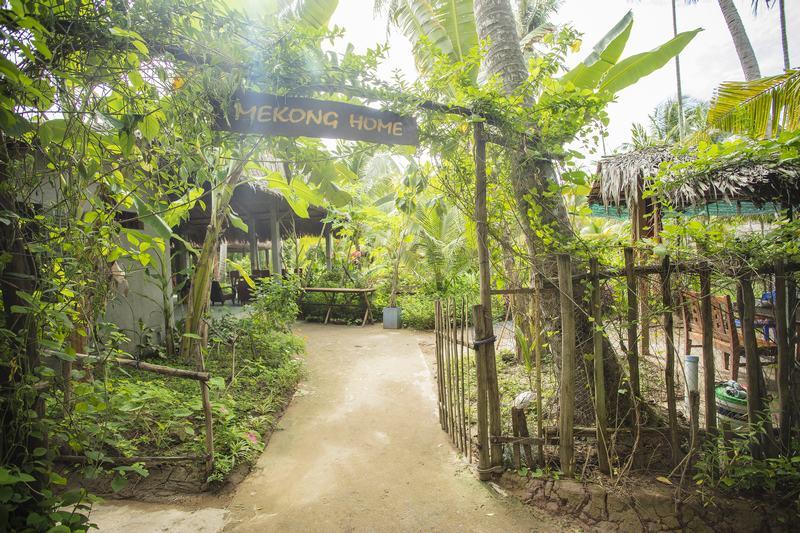 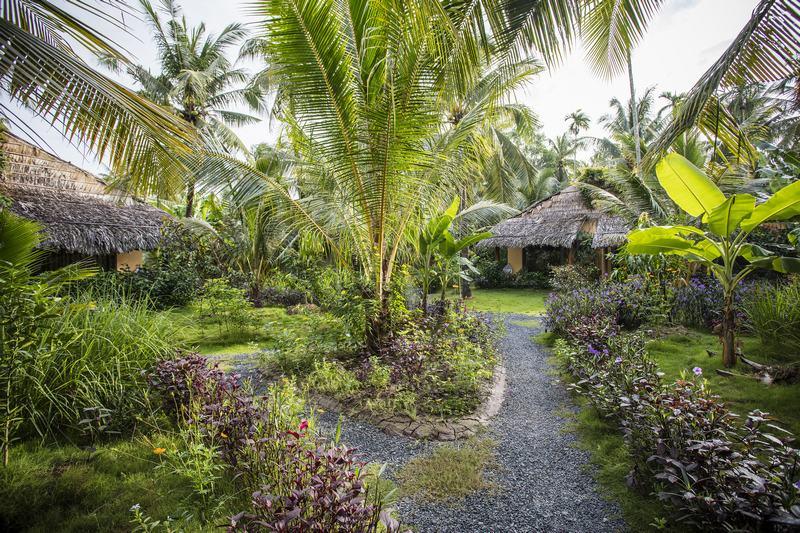 Rooms photos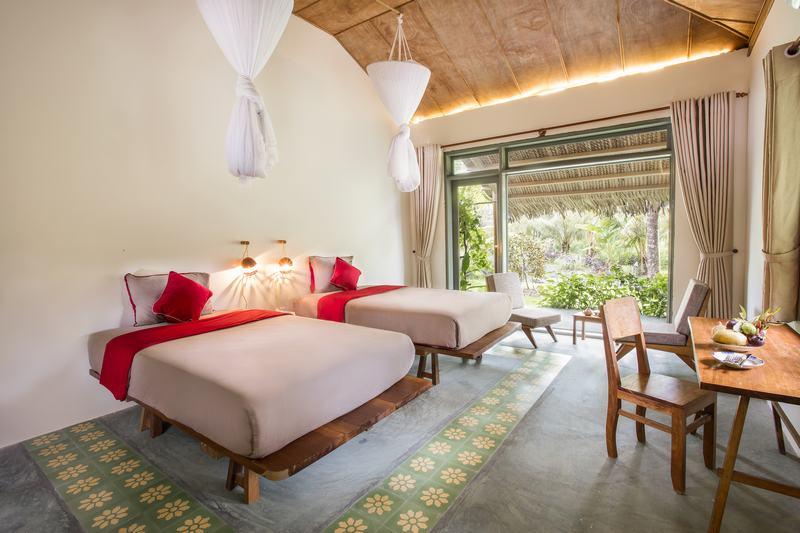 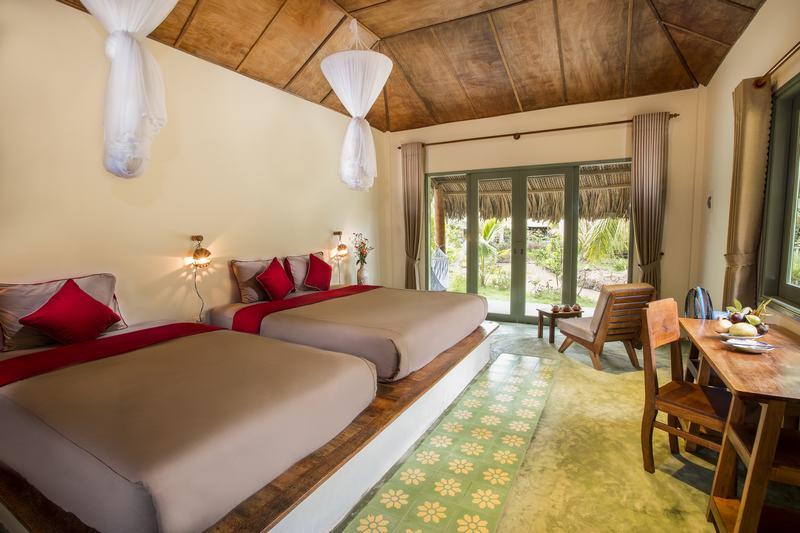 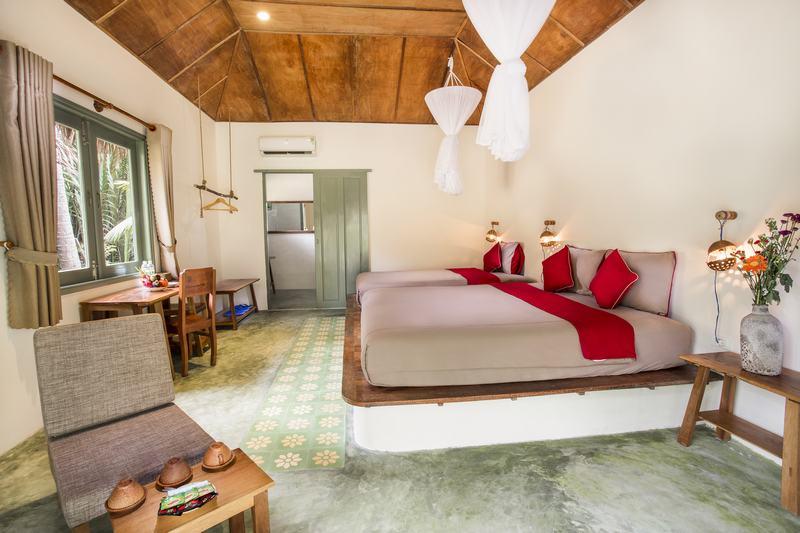 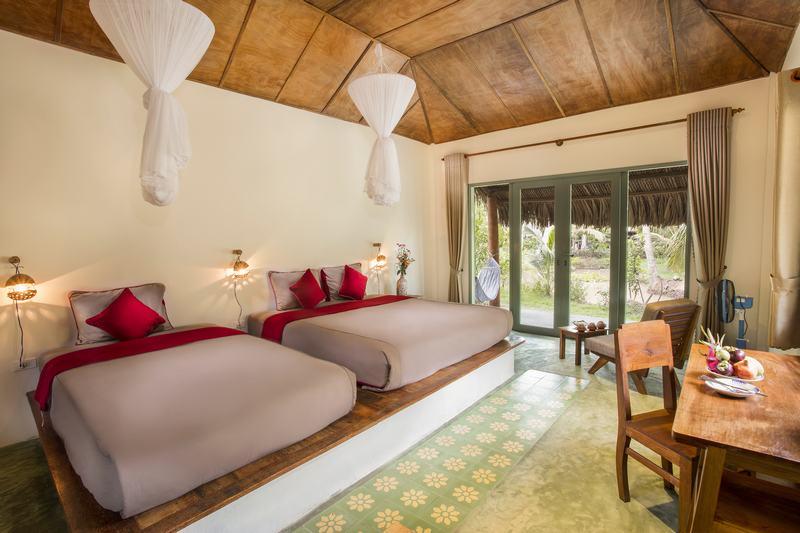 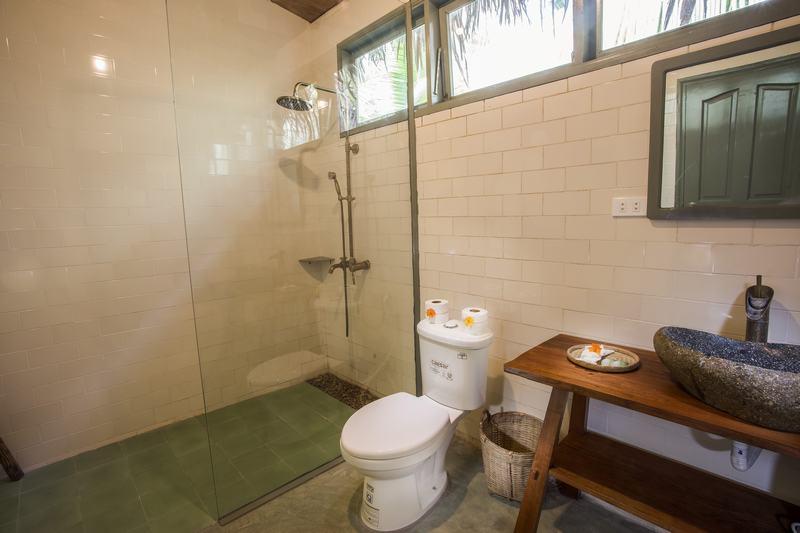 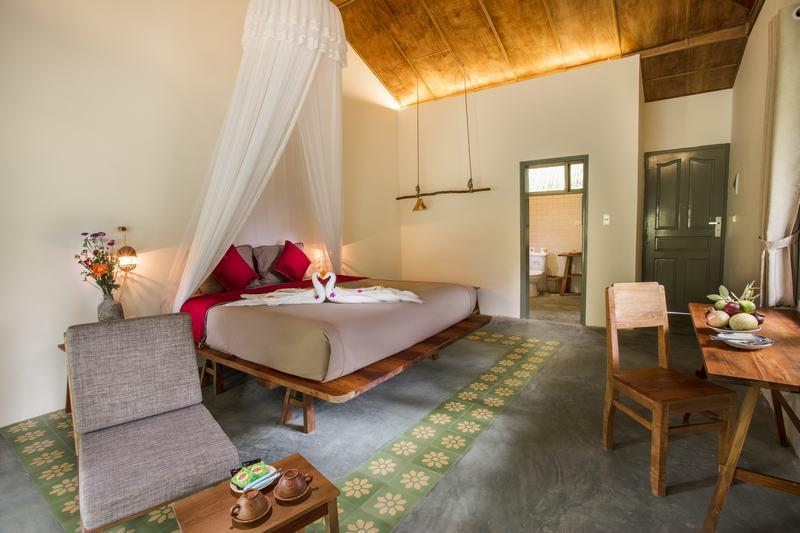 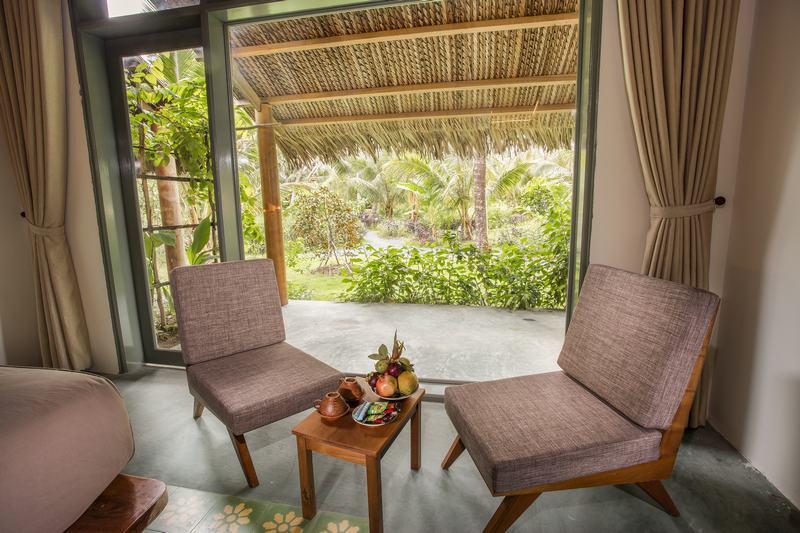 Restaurant photos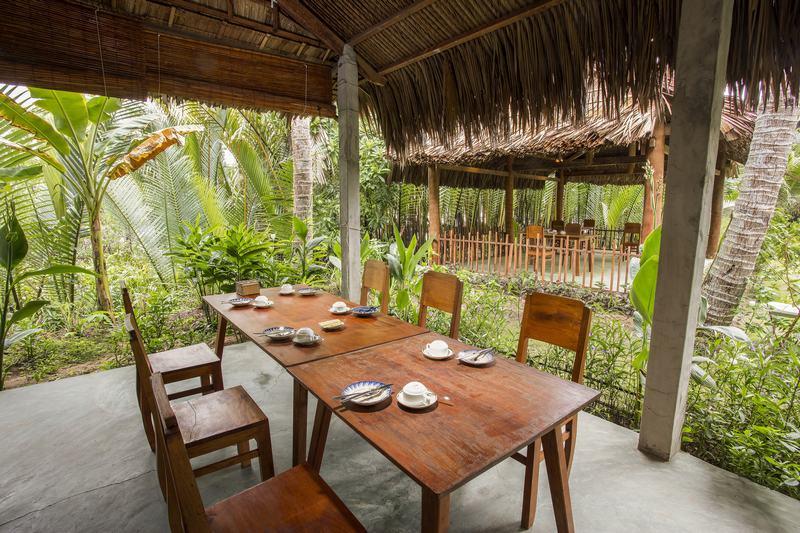 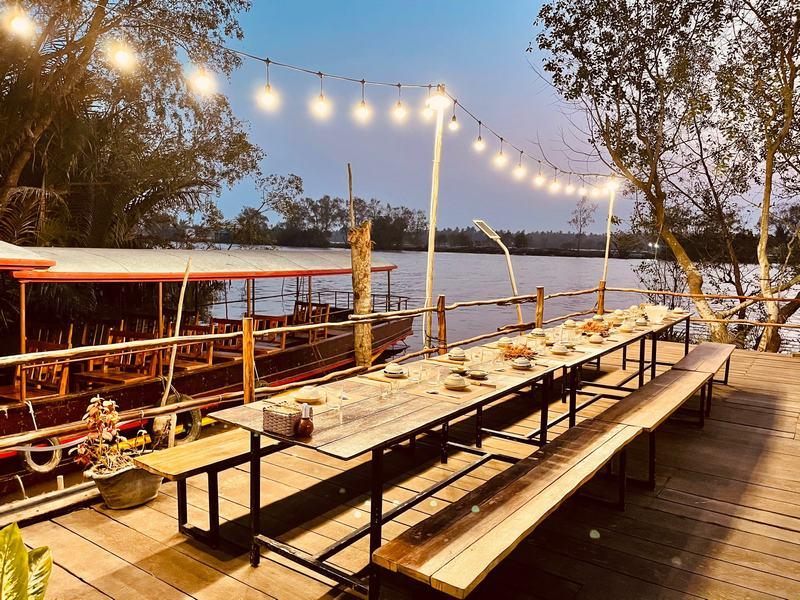 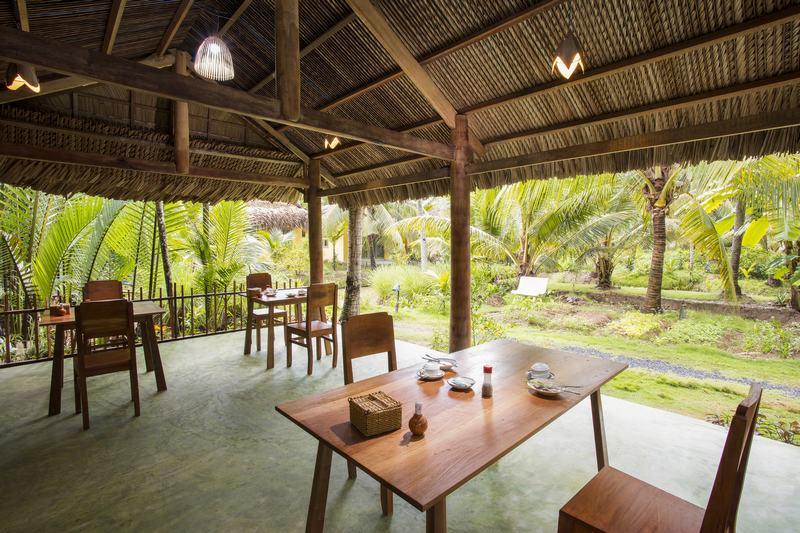 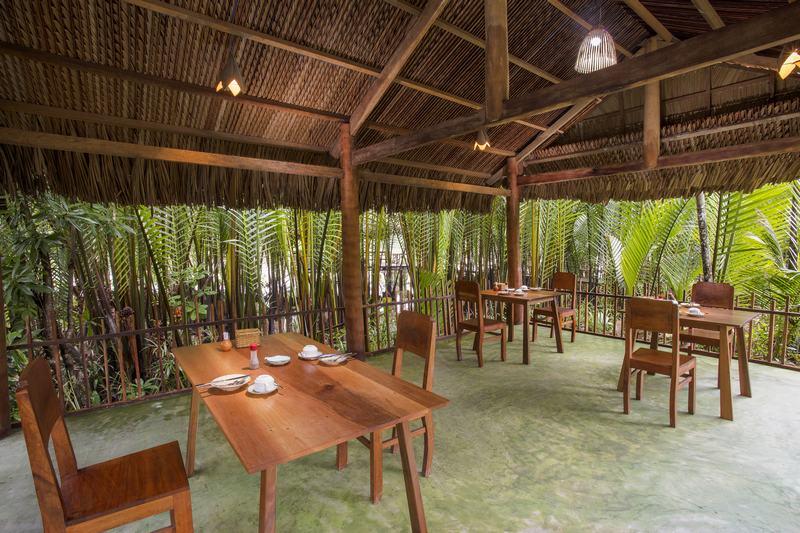 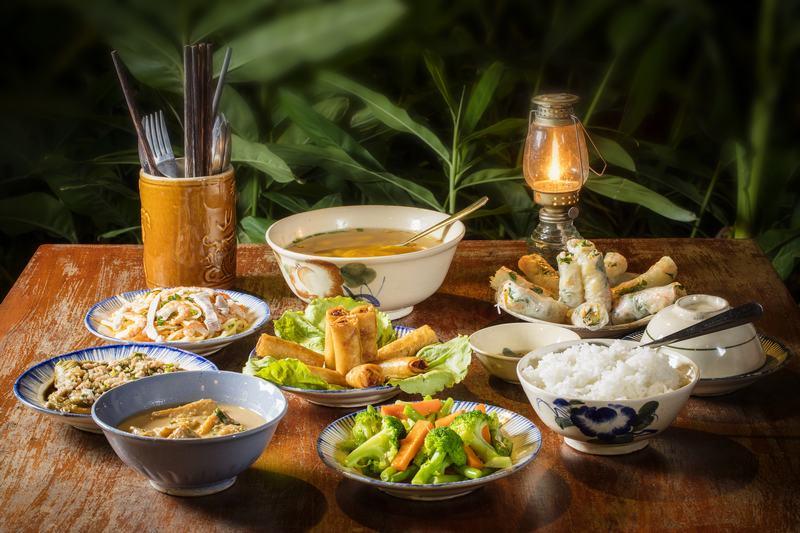 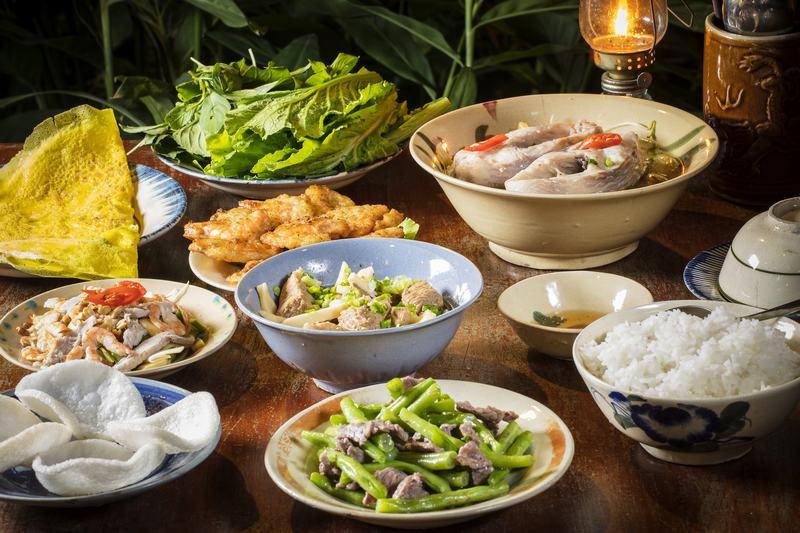 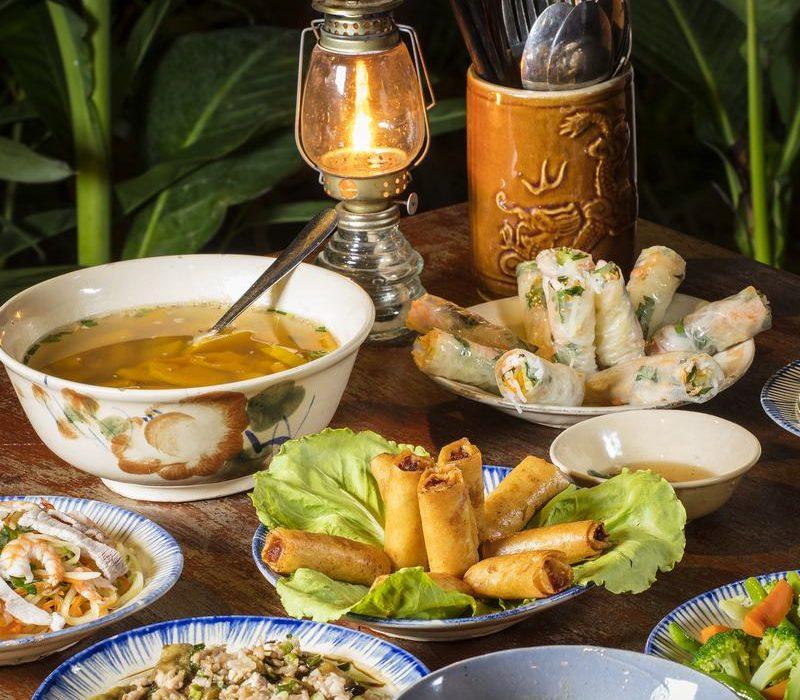 Services & facilities photos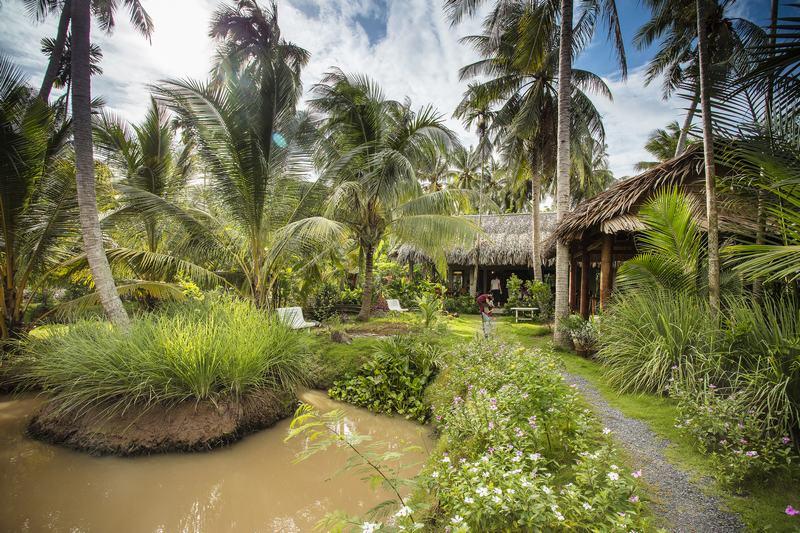 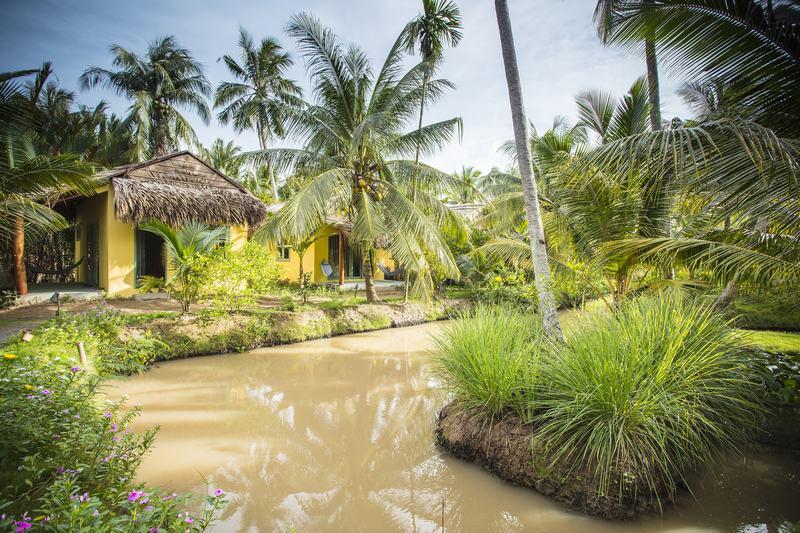 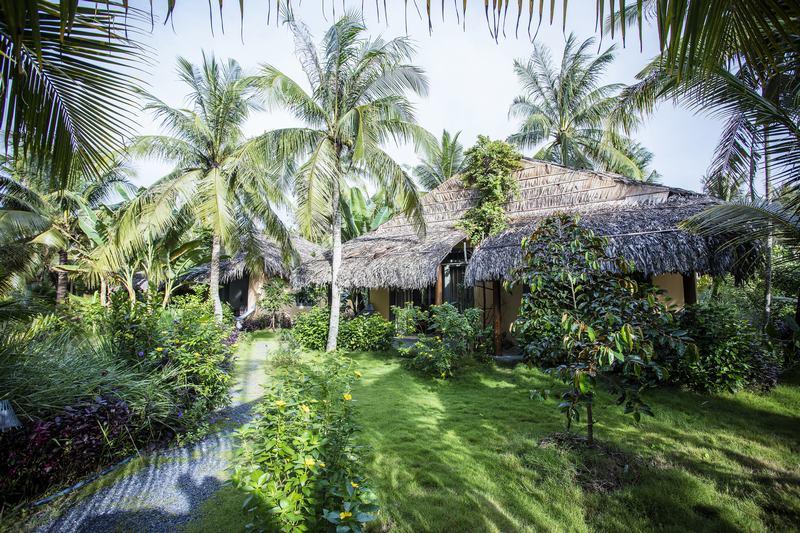 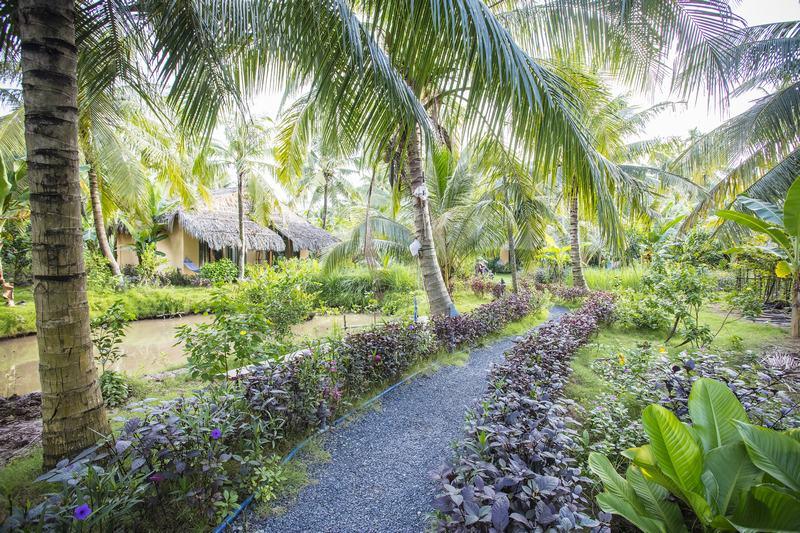 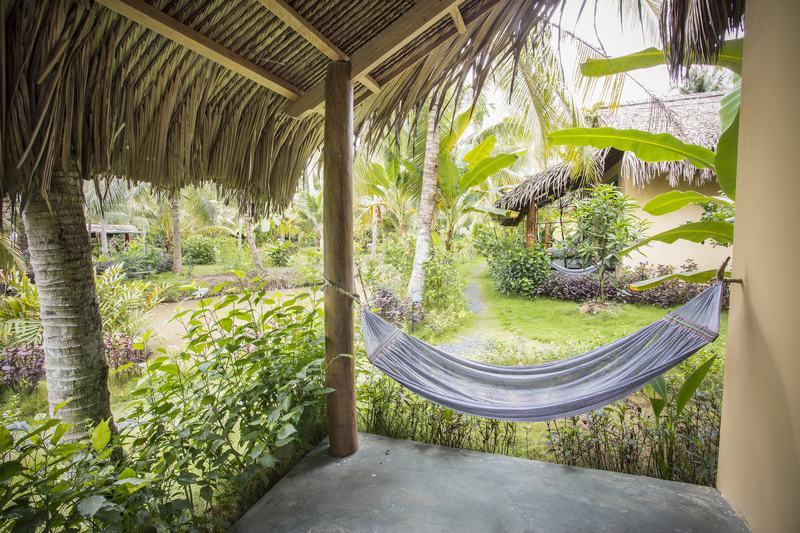 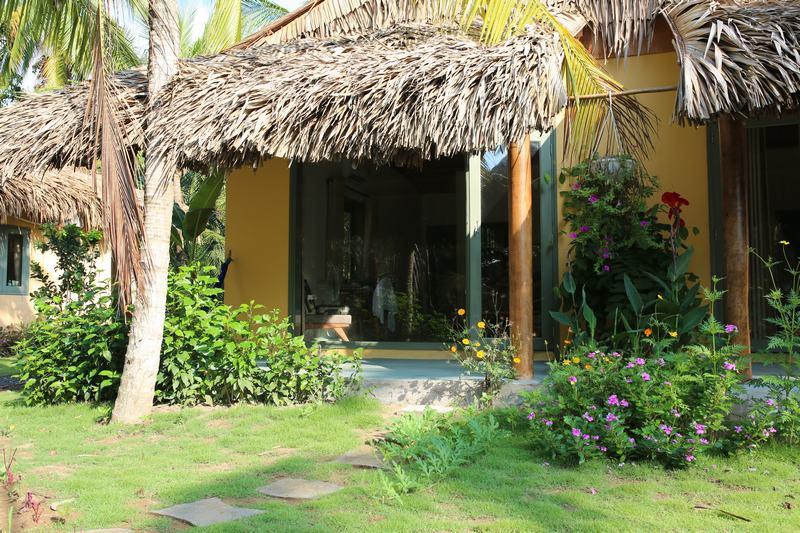 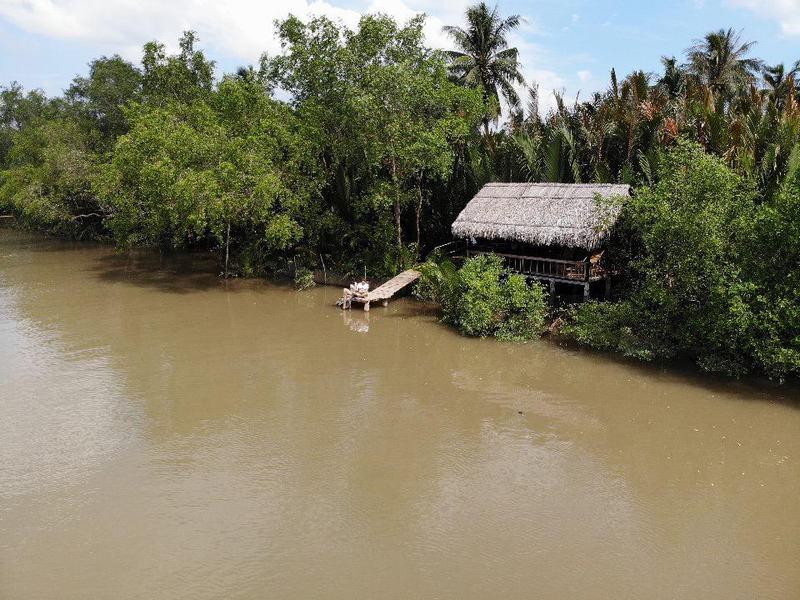 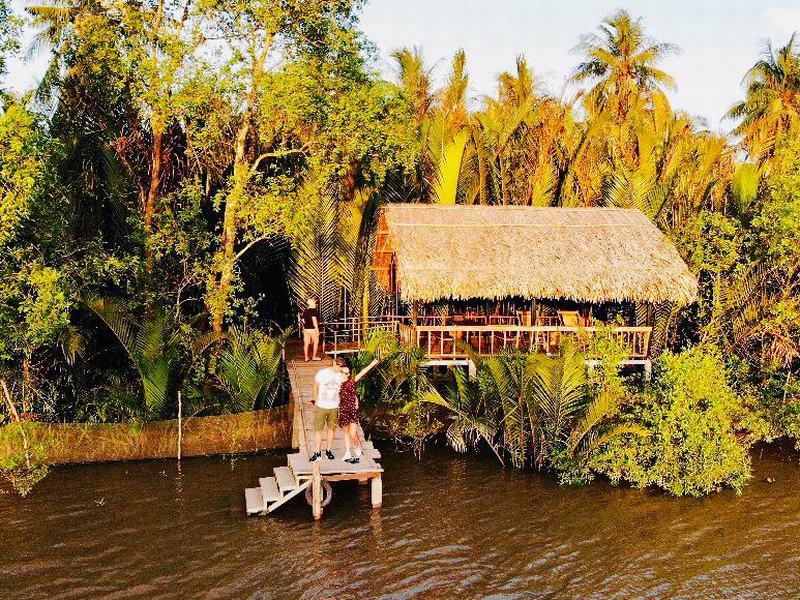 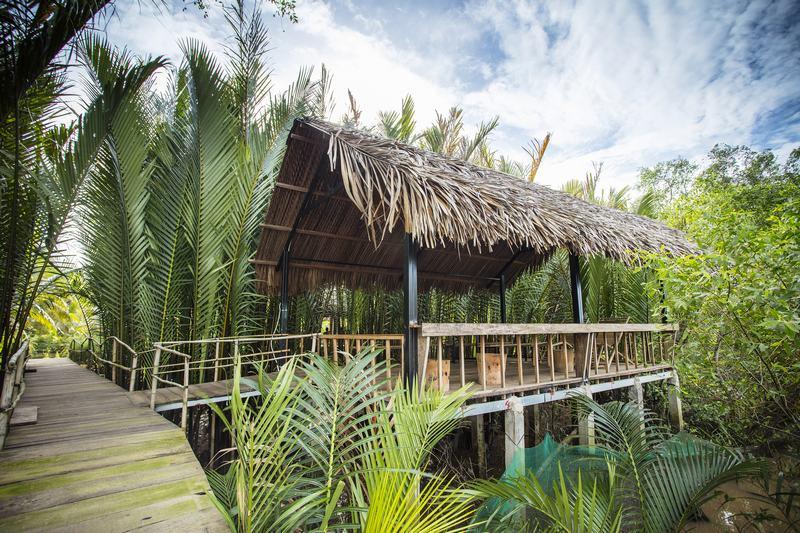 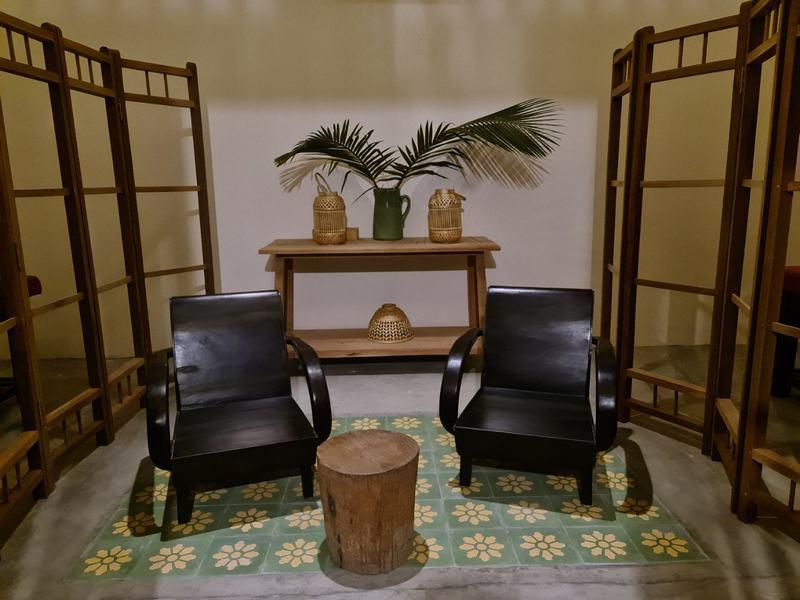 Easia Travel Head OfficeFROMTODISTANCE (KM)BYDURATIONROAD CONDITIONHotelBen Tre Center12kmCar20 minutesGood